1– کنار هرشکل نام و تعداد ضلع ها و گوشه ها را بنویس .  نام : ......                                   نام : ......                                   نام : .......     ضلع : ......                          ضلع : .......                                     ضلع :......  گوشه : .....                            گوشه : .......                                 گوشه : ......2– زمانی که هر ساعت نشان می دهد را به دو صورت بنویس . 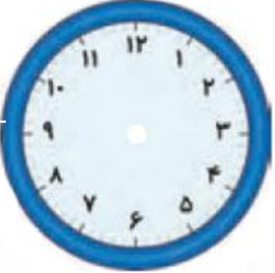 3– یک مثلّث و یک مربّع بکش و تفاوت آن ها را بنویس .4– سه عدد بعدی الگو را کامل کن ..... ، .... ، .... ، 38 ، 33 ، 285– خطی که شکل را به دو قسمت مساوی تقسیم می کند ، ................ نام دارد .6– ساعت چهارو نیم است ، دو ساعت بعد ساعت چند است ؟7– شباهت و تفاوت این دو شکل چیست ؟(2)                                            (1)             8– شکل بعدی را حدس بزن و بکش .     (3)                                  (2)                    (1) 9– خط تقارن شکل های زیررا بکش . 10–زمان های زیر را روی ساعت نمایش بده .     نیم ساعت بعد از 9                         40 : 12                     ربع ساعت مانده به ساعت 3 11– ساعت 5 است. دو ساعت و ربع دیگر ساعت چند است ؟12–  شکل های زیر را بکش و به قسمت های مساوی که گفته شده تقسیم کن .           مربع ( 8 قسمت )                                    لوزی ( 4 قسمت )13– ساعت 8 و ربع است. یک ساعت و 20 دقیقه بعد ساعت چند است ؟14– من چه شکلی هستم ؟4 ضلع و 4 گوشه دارم.اندازه ی ضلع ها و گوشه هایم با هم برابر است .من را بکش .15– الگوی تصویری زیر را ادامه بده .